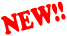 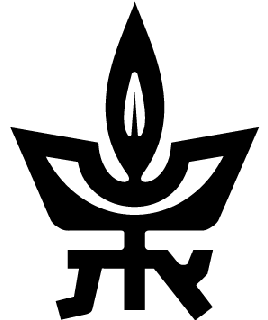 Nomination  for  the  Year  2014  PrizeNominee’s Name   _____________________________________________________________	Last			       First			     OtherDate of Birth:  ___________________________________                            Month             Day            YearPresent occupational title and institutional affiliation________________________________________________________________________________________________________________Professional and home address_________________________________________________________________________________________________________________________________The nomination is made for achievements in the field of:  Physical Principles of Biological Systems.Please attach:Summary of achievements and reasons for your nomination.Nominee’s C.V. or resume, list of publications and a link to his/her webpage.Name of Nominator_____________________________________________Position and Academic Rank_______________________________________Address (Institution)______________________________________________Signature_____________________________   Date ____________________Please return (preferably by email) to Ms. Nina Elazar-Wolff, Raymond and    of Physics and Astronomy,   , Ramat Aviv 69978, Tel , .  Email:  sbiophys@post.tau.ac.il 